Peek called the meeting to order with the following members present: Yough for Cole, Conway, Crick, DeSilva, Dunn, Hall, Finchum, Frazier, Gardner, Gonzalez, Jaroni, Kaipa, Kakani, Kazianga, Liu, M. Lovern, P. Lovern, Melancon, Nelson, Neurohr, Noden, Shreffler, Slevitch, Smith, Talley and Yates.Also present: Bayles, M., Berg, M., Day, J., Eck, T., Essmiller, K., Habiger, J., Hallenbeck, D., Hargis, B., Kennison, S., Kirksey, J., McCullagh, L., Mendez, J., Miller, B., Misener, T., Ormsbee, C., Peaster, R., Roberts, M., Sandefur, G., Sewell, K., Sheehan, R., Tucker, S., Underwood, D., Weaver, J. and Wray, K.Absent: Bindewald, Bulut, Reichard and Ware.	HIGHLIGHTS	Special Reports:	Dr. Todd Misener - Campus Mental Health & Mental Health Resources……………	John Mark Day – Director, Campus LifeRemarks and Comments – President Hargis………………………..……………………..….Report of Status of Faculty Council Recommendations and other Vice Presidents…….…….Reports of Liaison Representatives …………………………………………………….……..Wellness Center….…………………………………………………………………….GPSGA ………………………………………………………………………………..Women’s Faculty Council……………………………………………………………..Graduate Council………………………………………………………………………Reports of Standing Committees ………………………………………………….…………..	Academic Standards and Policies ……………………………………….…………….	Athletics ………………………………………………………………….……………	Budget …………………………………………………………………….…………...	Campus Facilities, Safety and Security ………………………………….……………	Diversity………………………………………………………………….……………	Faculty ………………………………………………………………….……………..	Long-Range Planning and Information Technology ………………….………………	Research ……………………………………………………………….………………	Retirement and Fringe Benefits ……………………………………….………………	Rules and Procedures ………………………………………………….………………	Student Affairs and Learning Resources …………………………….………………..Peek welcomed everyone to the December Faculty Council meeting. Peek asked everyone to sign in with a name instead of a phone number or email address. Peek asked for approval of the November minutes. The minutes have been distributed. Peek asked if there were any corrections. Seeing none asked for approval. Frazier moved, DeSilva second. Motion passed. Peek asked for a motion to approve today’s agenda which has been distributed as well. DeSilva moved, Neurohr second. Motion passed. Special Report:Dr. Todd Misener – Chief Wellness Officer - Campus Mental Health & Mental Health ResourcesMisener thanked Peek and presented the following PowerPoint presentation to the Council members:Misener stated that the mental health situation is not new. There has been a consistent upward trend in mental health issues across the country for the last 10 years. This is a national situation not just here on our campus.  Peek opened the floor for questions. Peek asked if the spring break list of sponsored activities (slide 6) is complete or not? Misener said it is not complete yet. They are actively working to schedule activities. Peek is watching the “chat”, and someone asked what unsupported means? Peek believes this is in reference to slide 2 or 3. Misener stated it was the perceptual response by students to a question that gave them a series of choices from “very supportive”, “supportive”, “neutral”, “unsupportive” and “very unsupportive”. Misener stated the “unsupportive” is the combination of “unsupportive and “very unsupportive” as far as where the number came from. The 69% is a combination of the “supportive” and “very supportive”. Misener did not include the neutral responses. Frazier asked if there were “comment” fields in the survey? Misener said there were not comments fields. Peek stated that she took the Kognito training and it took approximately 33 minutes. She liked it so much that she recommended it to others. Peek found it very interesting and a fun way to take an online training course. It was very good and worthwhile. Peek encouraged everyone at the meeting to complete the Kognito training. There is no cost to take it.  John Mark Day – Director, Campus LifeThanked the members and presented the following PowerPoint to the group:Day highlighted campus wide initiatives to address food insecure needs. First, OSU Night at Our Daily Bread (which we hope to resume as soon as possible, likely in the fall). Students did not feel comfortable accessing their center (which is available to any Payne County resident), so we started a once a month OSU specific night. These are exclusive to OSU faculty, staff and students only. Day stated they were averaging about 200 unique guests a night at these events. One interesting fact from these nights was these unique users would come back during regular business hours once they became comfortable with the facility. Day stated that this semester we have launched the Our Daily Bread Mobile Market. Instead of going to Our Daily Bread, OSU faculty, staff and students can access a farmer’s market style experience on campus. Day highlighted that anyone associated with OSU can access Our Daily Bread Mobile Market anytime it is on campus and still go to Our Daily Bread once a month. Those not associated with OSU can only access Our Daily Bread once a month. These options allow OSU faculty, staff and students to potentially access this food source 3 times a month. Day feels that this is a very important resource for everyone to understand.Second, Day highlighted the group “Pete’s Eats” which is a food recovery initiative in conjunction with campus dining. Food that has been prepared ahead of time is captured at the end of lunch with the leftovers given to students who sign up for it. A student can go to campus link and join the anonymous group called Pete’s Eats. Around 2:30 in the afternoon Monday-Friday these students are notified that the food has been taken to the Campus Life front desk (211 Student Union). No questions asked, no swiping, no identification. Students walk up to the desk and say they want to pick up a Pete’s Eats meal. They will be given a free meal. Meal availability is based on what’s leftover and our dining folks work very hard to provide this opportunity to students. 864 meals were provided in Fall 2020 through this program. This is food that would have otherwise gone to waste. There is also an emergency pantry in the Leadership and Campus Life area. This is sponsored by our Student Government Association. The SGA provides the space and has done canned food drives. If all the Pete’s Eats meals are gone, a student can stop by and food is available. Third, SNAP for Students. (SNAP is federal Supplemental Nutrition Assistance Program). Day stated they have increased the profile of this program for students here on campus. OSU has partnered with the Hungry Free Oklahoma group to provide training on accessing and signing students up for the SNAP program. Fourth, another great resource for students is the Cowboy Strong emergency fund. This is money raised by the Foundation in partnership with Student Affairs. This is emergency grants to students. This is not meant to be long-term aid. The average grant is $500. This could be used for any financial hardship. Day stated that all this information is available at https://lcl.okstate.edu/basicneeds/index.html  More resources are currently being added. Day asked faculty members to consider adding a syllabus statement letting students know about the Basics Needs Resource Center site and resources. Day mentioned that a student led initiative in conjunction with SGA is to beef up food pantries on campus. Peek thanks Day for coming and providing this information. She is hopeful that his presentation provided awareness to some of the issues facing our students and resources that are available to them. Peek relayed a chat question from Nelson. Can we have access to the presentation? Yes, it will go out in the minutes. Peek opened the floor for questions. DeSilva asked how to add an existing micro food pantry on campus to the list? DeSilva stated that there are several run by faculty and staff members that have been around for several years. Day stated they would be thrilled to add them to the list. Please email him the location and pertinent information and they will be added. The list is updated all the time. Nelson asked if there was a list of the current pantries on campus. Day stated that the list as they know it is on the Basic Needs page he spoke about earlier. Smith asked if it would be ok to share the link with a Facebook parent group that he belongs to. Day said absolutely. They want as much exposure and as many people as possible to access this information. Peek asked if the Basic Needs page is fairly new. Day stated they launched it about a year ago and are in the process of updating and adding things to it. Peek relayed a chat message-Sheehan suggested adding a map of the food pantry locations in addition to the addresses. Day stated that is a great thought and thank you. Remarks and Comments – President HargisHargis stated that they are hoping to relieve some of the stress students are experiencing by having more students in class face-to-face next semester. Hargis stated that back in 1978, he and Ann were fortunate enough to help start the first Harvest food bank and food drive in Oklahoma City. It’s incredible how far it’s come since then. Hargis thanked everyone for getting OSU through this semester. It was an incredible accomplishment. This is a tribute to all faculty and staff. Peek opened the floor for questions. DeSilva understands that we are already making plans for Fall 2021. Are we planning on having Fall 2021 socially distanced or will something different be happening? Sandefur stated that they are talking to the deans on Thursday regarding plans for Fall 2021. Sandefur has been hearing from the deans to plan for a regular fall. If it becomes necessary to go back to the current format we would. They will talk more about this Thursday. Sandefur will also consult with the Faculty Council officers to get their thoughts. No final decision has been made yet. Sandefur stated that the Registrar’s office has notified the Instruction Council members that the deadline they were originally given (next week) is no longer in effect. Faculty will have more time to plan for the fall. Miller asked if any of the College Educators national meetings have received any information regarding the possibility of vaccines being available for students before the fall semester starts. Sandefur has not heard anything different from what has been reported in the paper and on the news. Sandefur stated that Chris Barlow keeps them informed with all the information that he receives. There are a lot of estimates regarding when the vaccine will be available to college age students. We do not know yet. Peek shared a chat comment – I hear that our college (A&S) is planning for a socially distanced model. Are there any plans to mandate vaccines for staff, faculty and students? Sandefur stated that OSU can legally mandate vaccines for students (we currently have other vaccine requirements for students). OSU has never tried to mandate vaccines for faculty and staff. He is not sure that OSU can legally require faculty and staff to get the vaccine. Peek asked if there were any other questions for President Hargis. There were none.Report of Status of Council Recommendations:Provost Sandefur and Vice PresidentsSince the President mentioned getting students back into class, Sandefur stated that there is a good deal of research that suggests this does make them feel more connected and can enhance mental health. As you know, for Spring, we are allowing instructors to take attendance in face-to-face classes as well as monitor participation in online courses. Sandefur stated that when he notified students of this change, he received a few hate emails from unhappy students. Sandefur does feel that taking attendance is the best thing to do. Sandefur gave the Council members an update on current recommendations: 20-10-01-Res:		Modifying Conflict of Interest in Sponsored Research P&P 4-0130.Policy is scheduled for consideration by the OSU/A&M Board of Regents on 12/11/20.18-05-02-Faculty:	Proposed changes to the Preface and Body of the “Policy Statement to Govern Appointments, Tenure, Promotions, and Related Matters of the Faculty of OSU”. Still being reviewed by Legal Counsel.Sandefur explained to the council members that when a student passes away, instructors and advisors are not notified. It is a complicated process to get this to happen. Student Affairs, Academic Affairs and the Registrar’s office have been working on a way access the information and notify the instructors and advisors that have been working that semester with the student who has passed away. Candace Thrasher in Academic Affairs will be the point person who will notify instructors and advisors when this terrible situation occurs. Sandefur appreciates all the work these groups have done to make this possible. Sandefur stated that the Faculty Council officers approached administration about creating a memorial for students who have passed away while in residence at OSU. Sandefur said the Division of Student Affairs will be taking the leadership role in creating a way to memorialize students who have passed away while here at OSU. Sandefur stated that there are some models out there from other universities who have memorials (digitally, plant a tree, have a monument). There are a lot of different ways to do this. Student Affairs is investigating this and seeing what OSU may do. Other Vice Presidents:Doug Hallenbeck – VP Student AffairsHallenbeck stated that both Dr. Day and Dr. Misener spoke very well to his points from Student Affairs. Hallenbeck stated that only 8% of students feeling unsupportive during Covid is outstanding. This is a testament to the hard work of faculty and staff. Hallenbeck stated that along with Cowboy Strong emergency funds, his office has been working with faculty groups helping students in need. He encouraged everyone to reach out to his office and they will work with students. They have been well supported through the Presidents Fellows as well as other foundation donors that are happy to donate to students in need. Hallenbeck stated that there are two other foundation funds that are geared toward helping students in need. One is single moms; the second is former foster youth. There is an active student group of former foster youth. In general, if there are students in need send them to Student Affairs and they will help. Hallenbeck stated that they continue to work on meal plans and meal plan usages. Hallenbeck stated that the OSU Bronze plan is the most popular one. Roughly 2/3 of our students are on this plan. This plan rolls over $230 to the next semester. Hallenbeck said this plan rolled over $220 last year and is about $280 this year. He’s working with dining services to see about rolling over more. The numbers are pretty similar from last year. Hallenbeck said the bronze plan calculates to spending about $12/day to eat. If students have a large amount to roll over, have them contact his office or dining services and they will try to work with them. A chat question was shared by Peek, is there a big difference between what plan freshman choose and what other classifications choose? Hallenbeck doesn’t have it broken down this way but did say upperclassman will choose the bronze or copper plans (these are the two lower amounts). Since a lot of parents sign up the freshman students, they usually sign up for the higher-level plans. Hallenbeck gave the following rough estimate of enrollment for each plan: 500 Copper, 3,000 Bronze, 800 Silver, 400 Gold, 100 or so on the platinum. Peek asked if the students on the platinum plan are using all their funds? Hallenbeck said that yes, some of them are. DeSilva stated that the number he sees at the end of the semester is not accurate. Students know what they can roll over, so they go and spend the excess right before the end of the semester. It’s hard to find space at the Atherton or Taylors the last few weeks of the semester. Hallenbeck stated that part of their goal is to have the students’ budget and understand how much they have to spend on a daily basis. We’ve had this same issue for decades. Right now, the plans are the same for spring, but they are looking to see if changes may be needed. DeSilva stated that over the last 4 or 5 years we have tried to come up with a system where students can donate the excess money to a charitable cause. Especially with current student hunger issues, this would be a great idea. Hallenbeck stated he is 98% positive we will be able to do this by fall.Kenneth Sewell – VP ResearchSewell congratulated the College of Vet Med for the new INTERACT (Institute for Translational and emerging Research in Advanced Comparative Therapy) Institute which is translational therapeutics in veterinary medicine and human medicine being able to cross that boundary. We talk about the OneHealth approach that we have here at OSU and the connectiveness between the health of the environment, animals and humans. This INTERACT Institute will really propel things with therapeutics and getting these into the marketplace on both the animal and human side. Sewell announced that we are looking at the structure of the research office moving forward. This is prompted by some personnel changes that have evolved. Dr. Toni Shaklee is retiring. We will have a transition plan where we cope with her absence for a period of time in the early part of 2021. We will evaluate whether an alternative structure would be most appropriate-if we simply can hire a replacement versus perhaps recruit someone with a complimentary skill set. We are looking to offer a better product of service for the research community in how we process the grants programs, and how we operate everything from our limited submissions as well as our internal funding programs. Kyle Wray – VP Enrollment and Brand ManagementWray updated the council members on enrollment numbers. Wray stated that 2021 will not be a record setting year for applications. It’s tough out there right now. OSU is down roughly 1,000 compared to where we were this time last year. Our numbers are tracking much closer to 2018-2019. Wray stated that 2021 may be more difficult than 2020 because OSU’s predictive analysis shows that 90% of OSU students that matriculate apply between July 1 and January 1 of their senior year. Last year during this time period we did not know what Covid was. During this time period this year Covid has been prevalent. OSU admission counselors cannot go to schools. High school counselors have had a great deal of difficulty getting us transcripts for students to be admitted. Everything is much slower, but Wray is hoping that after the holidays some things will pick up. Wray stated that admissions and financial aid are doing a great job in terms of pushing out scholarships, talking to students about paying for college and getting applications. The application and admit front will look a little slower coming in this year but we will keep working. Report of Liaison Representatives:Wellness Center – Kim Beard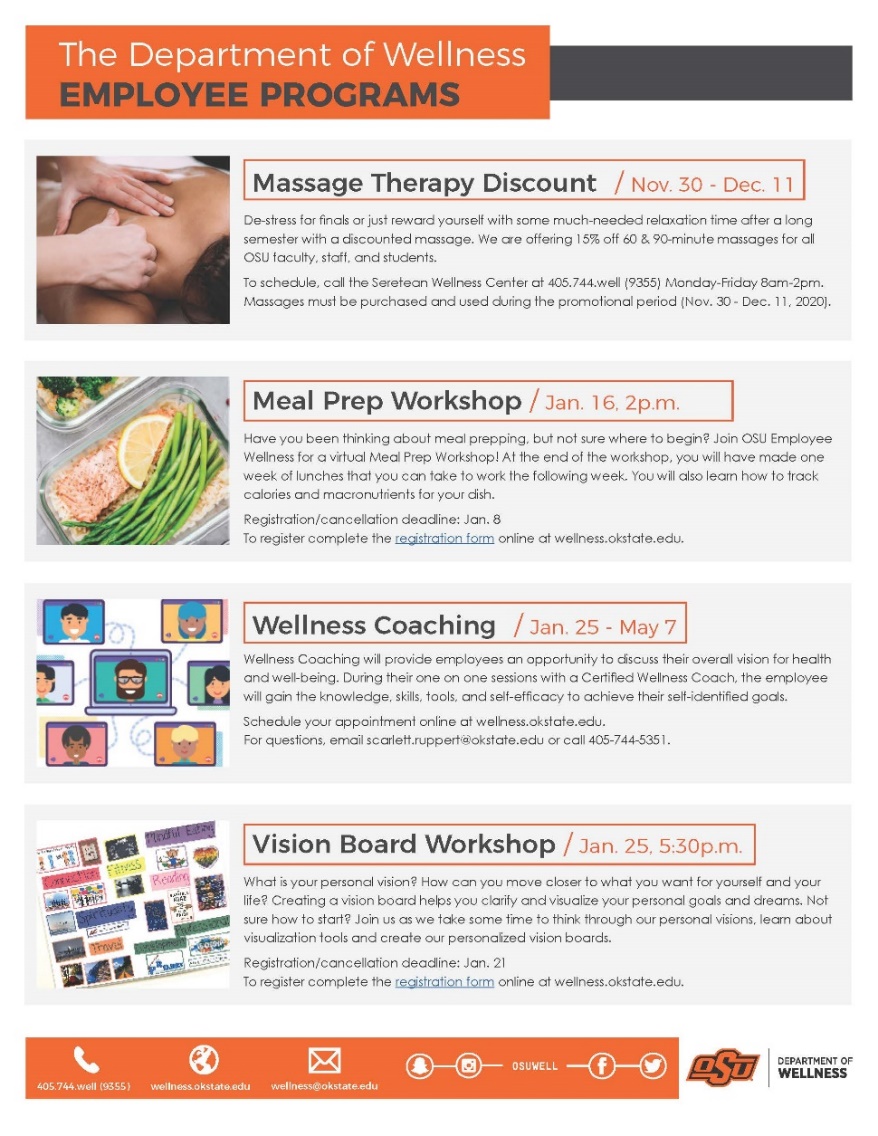 DeSilva asked Misener what the plan was for the Colvin Center over the winter break? Misener stated that the Colvin Center will be closing on December 18th and reopen on January 4th. These are the operational hours over this particular Christmas break. Misener said to those who have trepidations to go to the Colvin due to the volume of people, now is a great time to come by. Misener did say that there is still a significant portion of the facility that is not available because 10 of the 14 basketball courts are still in the position of a large-scale classroom with desks everywhere. DeSilva asked if Misener knew what the percentage of the Colvin clientele usage was students, staff and faculty? Misener does not have this number right off hand but they have been very pleased with the overall numbers. The most recent number he saw was 4,000 unique users in the month of November. Misener stated that at any given time, the capacity of the Colvin Center right now is 120 to be able to provide social distancing. They are also closing for 2 hours during the day to clean the facility. Misener said they had over 4,000 people in the month of November and almost 22,000 people through the facility this fall. All in all, they are very pleased that we have been able to continue to provide the facility and people continue to use it. DeSilva asked if that number includes those coming in the back door to teach classes. Misener said as long as you are not swiping in, you are not being counted. You have to swipe in to get your “Well on Target” points. DeSilva stated that he is listed to be in the Colvin Center Fall 2021 as well. Misener stated that they will see what the volume and classroom requirements will be as well as what the CDC guidelines will look like in the fall. Misener stated they will follow these guidelines very closely to ensure that we are providing a safe environment while providing as much access as possible to people on campus. They will continue to do as many creative things as they do through virtual presentations and fitness classes. Misener said for those going on break, if you want to do some home exercises they do offer virtual training programs all online through their website. Anyone can tune into these virtual exercise programs any time they want. These are programs that require no equipment. Peek stated she did not know about this option and will be checking it out. Misener stated they have a full library of programs that are produced internally using our trainers. They are designed for those who do not have equipment at home. Here is the link: https://wellness.okstate.edu/fitness-schedule.html GPSGA – Maegan Berg	November general assembly meeting minutes are available in Canvas.Congratulations to Marcia Sun, our new Parliamentarian.We are so thankful to our current Parliamentarian, Hardeep Singh for all his contributions to GPSGA. Congrats on your Ph.D.! Hardeep is also a Fall 2020 Honorary Commencement Marshal. We are proud of you. Spring 2021 GPSGA meetings will be through Zoom at 5:30 PM on the following days:January 21, 2021 February 17, 2021 March 24, 2021 April 21, 2021 Complete this GPSGA survey and let us know how you are doing.WFC – Liz McCullaghWe had a community meeting on November 30th, to touch base and discuss how the semester went. It was very nice to take a break to check in with everyone.  Anyone interested in the WFC can visit our website at https://womensfacultycouncil.okstate.edu/ and email wfc@okstate.edu to sign up to be put on our email list. Our Spring programming is in the works: stay tuned for future announcements of planned events.Announcements:Announcing our Outstanding Achievement and Mentorship of Women AwardsRising Star - Emily Graham, History Outstanding Achievement - Tonya Hammer, Applied Health and Educational PsychologyInspiring Excellence - LaRicka Wingate, PsychologyThank you to everyone who helped with the nomination and selection process!Seeking reviewers for the Student Research Awards Please email wfc@okstate.edu if interested in volunteering. We are also in the process of seeking funds for these awards. Thank you for those who have already committed!  Graduate Council – Rebecca SheehanSpring Admissions. Dr. Smith reported that admissions for Spring 2021 is up compared to year-over-year, but many are deferred admissions from Fall 2020 from international students: total 535 for Spring 2021 with 279 being international students. Spring 2020 had a total of 241 students with 113 being international students.Graduate College Commencement. A combined Spring/Summer/Fall 2020 Graduate College Commencement Ceremony will be held virtually on Friday, December 11, at 7:00 p.m.: https://registrar.okstate.edu/commencement/ceremonies_events/ Doctoral and Masters Hooding Photo Opportunity. Dean Tucker noted that the Graduate College opened the hooding photo opportunity to master’s students too. The photo opportunity will include staging and professional photographers on Monday, December 7 from 10 am to 7 pm by appointment. Graduate Faculty Survey. Dr. Self-provided an update on the Graduate Faculty Survey, which seeks input on what would help graduate faculty better serve graduate students. Thus far, 147 graduate faculty have completed the survey and 68 are willing to participate in a follow-up interview in Spring 2021.Graduate Faculty without a Graduate Program Home. Dr. Van Delinder explained that the Academic Programs Committee (APC) recommended that faculty should be affiliated with a graduate program to be a graduate faculty member. The APC will continue to discuss the details concerning the level of graduate faculty membership for such faculty.Wellness Initiative. Dean Tucker and Graduate Council will be working together to explore how to better serve graduate students’ wellness and mental health needs. OSU was selected by the Council of Graduate Schools as one of the universities to participate in a national project with the JED Foundation on graduate student mental health.Graduate Faculty Meeting Guide. After Graduate Council received requests for guidance from officers on conducting Subject Matter Group Graduate Faculty meetings, Council discussed creating a guide. Dr. Wallace, Chair of Group VI, volunteered to lead this initiative.CITI Foreign Influence Training. Dean Tucker explained that this is a module for understanding undue foreign influence in research. Falling under research compliance, the Associate Deans of Research recommend this module to be added to our current CITI training, as it is anticipated that it will become required for federal grant funding. Students would also complete this module with their Responsible Conduct of Research training.Academic Program Committee. The following program modifications were approved:MS DHM – Option in Digital Design PhD Business Administration – option in Executive Research program modificationsName change from Graduate Certificate in Business Data Mining to Graduate Certificate in Business Analytics and Data ScienceGraduate Certificate in Information Assurance – change in hours from 15 to 12MBA – course requirement changes for all optionsMS Business Analytics – program requirement changeMS MIS – program requirement changes, 1) change in hours from 34 to 33; 2) options additions in Big Data Analytics, Cyber Security and Health Analytics; 3) Option deletions in Application Development, Data ScienceMS in Information Assurance – degree program deletionThe following New Degree Requests were approved:Graduate Certificate in GI Professional Geoscience MSGraduate Faculty Membership. Graduate Council approved graduate faculty nominations in all Subject Matter Groups.REPORTS OF STANDING COMMITTEES:Academic Standards and Policies:  Cristina Gonzalez – No Report		b.	Athletics:  Justin Talley – No Report	 		c.	Budget: Tyrrell Conway – No Report		d.	Campus Facilities, Safety, and Security:  Tieming Liu – No Report		e.	Diversity:  Divya Jaroni for Ki Cole – No Reportf.	Faculty:  Matt Lovern – No Reportg.	Long-Range Planning and Information Technology: Christopher Crick – Update	 Crick stated that the issue before the council is in relation to something that happened earlier this semester. In an effort to collect survey data from students in some of the early general education courses, a VP’s office sent out reminders to complete the survey. This is fine but presumably in an effort to encourage responses they did it in the name of the instructors of the various courses. When faculty found out about this some were surprised this could happen and quite upset to learn that something was distributed appearing to be from them but in actuality it was not. This is spoofing. It was for legitimate reasons and was not trying to be nefarious. The committee reviewed the policies in question and arguably it is not ok but was not 100% clear. Everyone on the committee thought it was a bad idea to send out emails purporting to be someone else. The committee decided to amend the policy in a minor way. These changes were attached to the agenda. Peek stated that since the recommendation is coming from a committee it does not need a second. Peek opened the floor for discussion and questions. Conway wanted to know if the committee investigated/validated that these offenses/allegations actually happened. Sometimes rumors get circulated quickly. Crick stated that the committee did investigate. Several reports were given to the committee members by a number of people. This along with the back and forth with administration made it clear that this did happen. It was done for innocent reasons but does to appear to have happened. Peek asked for more discussion. Seeing no more, moved to a vote. Motion passed.  		h.	Research: Bruce Dunn – UpdateDunn reviewed the modifications to the Research Publishing policy which was attached to the agenda. Peek opened the floor to discussion and questions. Seeing none, moved to a vote. Motion passed. Retirement & Fringe Benefits: Sarah Hall – No Reportj.	Rules and Procedures:  Karen Neurohr – No Report		k.  Student Affairs and Learning Resources:  Toby Nelson – No ReportOld Business – NoneNew Business – NoneThe meeting adjourned at 4:14 p.m. The next regular meeting of the Faculty Council is Tuesday, January 12, 2021 at 3:00 p.m. via Zoom.Respectfully submitted,Karen Neurohr, Secretary